ZADATAK: PRONAĐI U KUĆI ILI SAČUVAJ ČAŠICU OD JOGURTA, OPERI JU. NA PRAZNOM PAPIRU NACRTAJ OLOVKOM DIJELOVE SNJEGOVIĆA I OBOJI OH ODGOVARAJUĆIM BOJAMA-DVA CRNA KRUŽIĆA ZA OČI, IZDUŽENI NARANĐASTI TROKUT ZA NOS, ČETIRI MANJA CRNA KRUŽIĆA ZA USTA. ZALIJEPI IH LJEPILOM NA ČAŠU. MOŽEŠ NAPRAVITI VIŠE ČAŠA, POSLOŽITI IH KAO NA SLICI I NAPRAVITI IGRU GAĐANJA ČAŠA. BAREM JEDNU ČAŠU DONESITE U ŠKOLU. 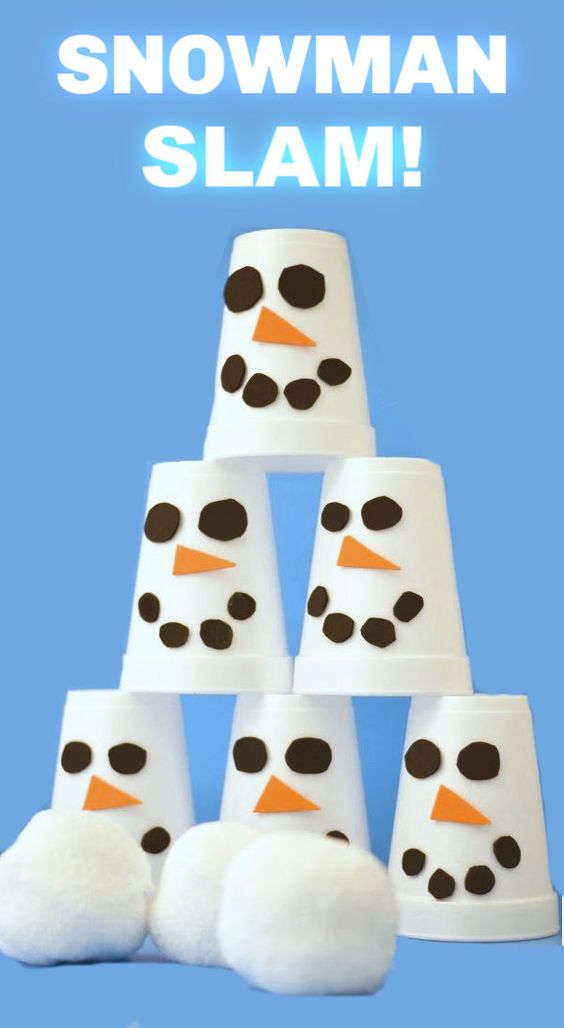 